نموذج تحديث شروط القبول ببرامج الماجستيررئيس القسم / رئيس مجلس البرنامج المشتركيعتمد، عميد الكلية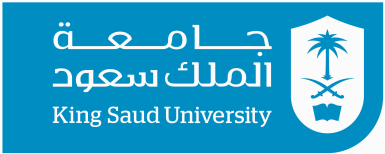 المملكة العربية السعوديةص.ب 1241 الرياض 11431www.ksu.edu.saجامعة الملك سعود (034)هاتف 966114673814+فاكس 966114698099+عمادة الدراسات العلياالكليةالقسمالبرنامجمالمصدرشروط القبول1.شروط القبول في اللائحة الموحدة للدراسات العليا.أن يكون المتقدم سعودياً أو على منحة رسمية للدراسات العليا إذا كان من غير السعوديين.1.شروط القبول في اللائحة الموحدة للدراسات العليا.أن يكون المتقدم حاصلاً على الشهادة الجامعية من جامعة سعودية أو من جامعة أخرى معترف بها.1.شروط القبول في اللائحة الموحدة للدراسات العليا.أن يكون حسن السيرة والسلوك ولائقاً طبياً.1.شروط القبول في اللائحة الموحدة للدراسات العليا.أن يقدم تزكيتين علميتين من أساتذة سبق لهم تدريسه.1.شروط القبول في اللائحة الموحدة للدراسات العليا.موافقة مرجعه على الدراسة إذا كان موظفاً.1.شروط القبول في اللائحة الموحدة للدراسات العليا.يجوز للقسم أن يشترط اجتياز عدد من المقررات التكميلية من مرحلة سابقة.2.شروط القبول العامة للجامعةالحصول على درجة (70) في اختبار القدرات العامة للجامعيين كحد أدنى.3.شروط القبول الخاصة بالقسمأو البرنامج المشترك3.شروط القبول الخاصة بالقسمأو البرنامج المشترك3.شروط القبول الخاصة بالقسمأو البرنامج المشترك3.شروط القبول الخاصة بالقسمأو البرنامج المشتركتاريخ الجلسةرقم الجلسةتوصية مجلس الكلية(إذا تطلب ذلك)تاريخ الجلسةرقم الجلسةتوصية مجلس القسمأو مجلس البرنامج المشتركتوصية مجلس الكلية(إذا تطلب ذلك)توصية مجلس القسمأو مجلس البرنامج المشترك